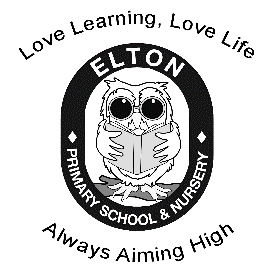 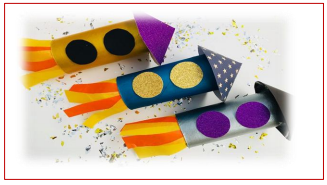 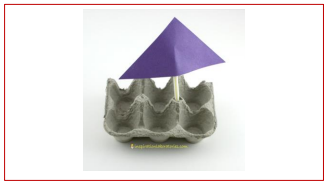 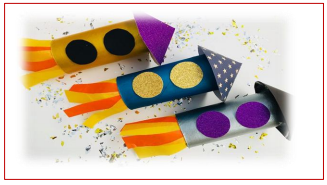 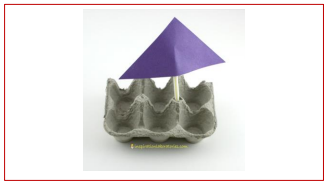 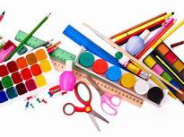 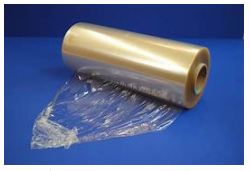 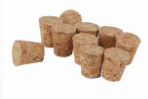 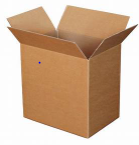 Key vocabulary Key vocabulary plandevelopdesignmaterialevaluatewaterproofequipmentdevelopgrow or cause to grow and become more advanced, or improvedwaterproofsomething that keeps water out. Water cannot pass through an object or material that is waterproofequipmentthe right items for a taskmaterialthe matter from which a thing is or can be madeevaluateto assess and judge the item you have made